Objednávka č.: 23-4364OBJEDNATEL:                                          DODAVATEL (ADRESÁT):E-mail:V Praze dne: 28.11.2023 Tel: +420 224 901 827	E-mail: xxNákladové středisko: 62900 - Licence pro výrobu a rozvod tepla a plyn Přesné vymezení předmětu objednávky:Objednáváme u Vás:Objednávám u Vás provedení kontroly, seřízení kalibračním plynem čidel, snímačů úniku plynů: 22 ks GC20N metan 3 ks GI30N metan 2 ks GI31 metan 5 ks GC40N CO  Návrh ceny bez DPH: 54172,00 CZK + sazba DPH: 21,0 %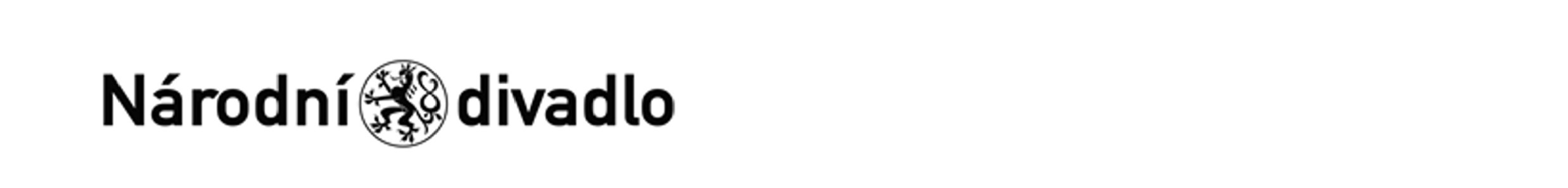 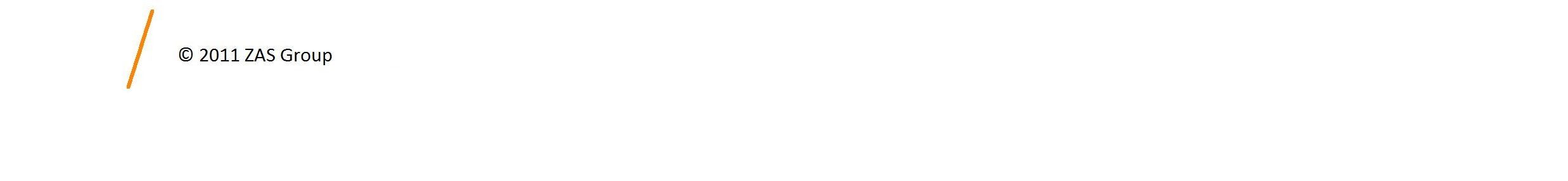 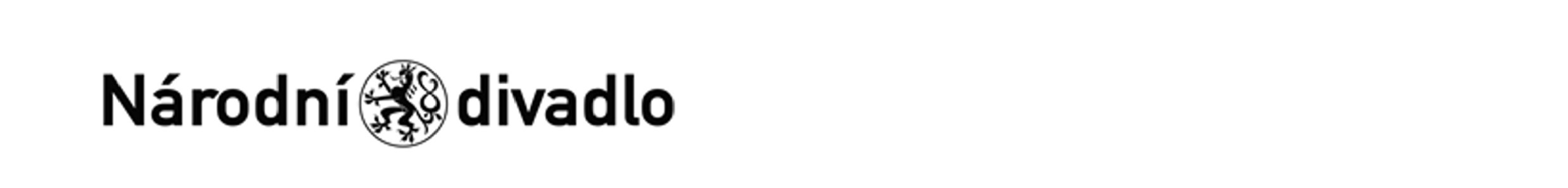 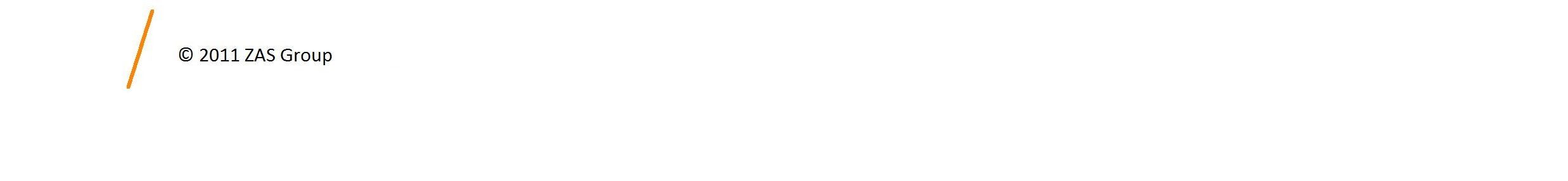 Další ujednání (např. termín dodání, místo plnění, atd.):Místo plnění: Provozní budova Státní opery, Legerova č.p. 57, 110 00 Praha 1 - Vinohrady Kontaktní osoba: Pavel Caska tel.: 224901827, mail: p.caska@narodni-divadlo.cz  Poznáma:Schváleno:Stane-li se dodavateli, že bude uveden v seznamu nespolehlivých plátců či uvede pro realizaci platby za plnění nespolehlivý účet dle zákona č.235/2004 Sb. o dani z přidané hodnoty, souhlasí dodavatel se zajištěním částky DPH přímo ve prospěch správce daně.Potvrzujeme přijetí výše uvedené objednávky s tím, že ji akceptujeme v plném rozsahu.(Zde potvrzenou objednávku zašlete zpět objednateli (faxem, e-mailem) nebo současně s předáním faktury. Dále Vás žádáme o uvádění čísla objednávky na faktuře.)V .........Praze............. dne ......30.11.2023..........Národní divadloOstrovní 1112 30 Praha 1 (Tato adresa je současně adresou fakturační)Synett s.r.o.Tuřanka 1583/115g627 00 BrnoIČ: 00023337	DIČ: CZ00023337IČ: 25306553DIČ: CZ25306553Bank.spojení:	xxTel:Vystavil:28.11.2023xSchválil:28.11.2023Schválil:28.11.2023Příkazce operace:01.01.1901Příkazce operace:29.11.2023Správce rozpočtu:29.11.2023